SUJET DE TYPE IIVous vous interrogerez sur la représentation de l’horreur dans un moment fort des Bacchantes d’Euripide. Pour cela, quatre documents illustrant la séquence où Agavé porte la tête de Penthée vous sont proposés.Dans un premier temps, vous analyserez chacun de ces documents en mettant en évidence les choix scéniques retenus. Vous dégagerez les enjeux et les partis-pris de chacun des metteurs en scène en ayant soin de vous appuyer, de façon précise, sur l'œuvre d’Euripide.Vous exposerez, ensuite, quelle proposition correspond le plus à votre lecture de ce passage.DOCUMENT 1Bakkhantes d’Euripide, mise en scène d’Omar Porras , Théâtre forum Meyrin, 2000.De gauche à droite : Cadmos, Agavé.Photographie : Teatro Malandro.DOCUMENT 2Les Bacchantes d’Euripide, mise en scène de Luca Ronconi , Fourvières, 2004.Photographie: Norberth Marcello.DOCUMENT 3Les Bacchantes d’Euripide, mise en scène d’André Wilms , Comédie Française, 2005.Photographie de filage pour la presse  : Despatin et Gobeli.DOCUMENT 4Les Bacchantes d’Euripide, mise en scène de  Frédéric Ozier, Théâtre du Moulin-neuf, 2005.Photographie : Marion BurnierOuvrages au programme autorisésSUJET DE TYPE 2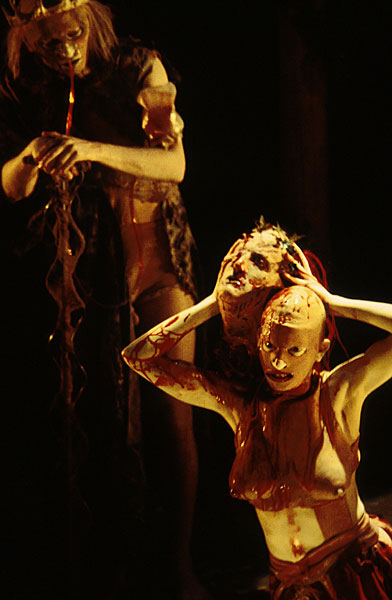 DOCUMENT 1Bakkhantes d’Euripide, mise en scène d’Omar Porras , Théâtre forum Meyrin, 2000.De gauche à droite : Cadmos, Agavé.Photographie : Teatro Malandro.SUJET DE TYPE 2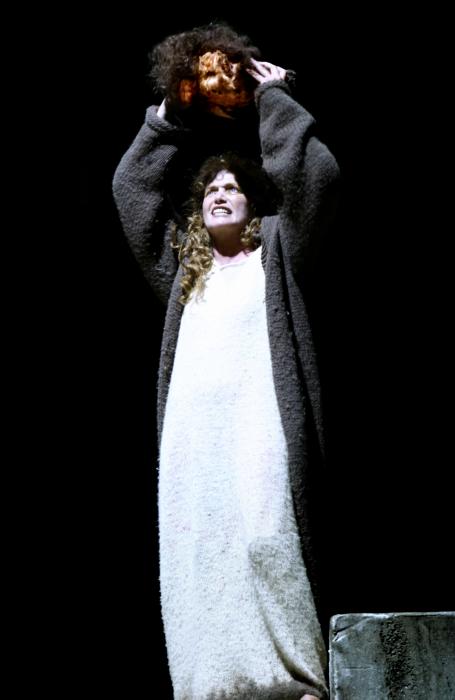 DOCUMENT 2Les Bacchantes d’Euripide, mise en scène de Luca Ronconi , Fourvières, 2004.Photographie: Norberth Marcello.SUJET DE TYPE 2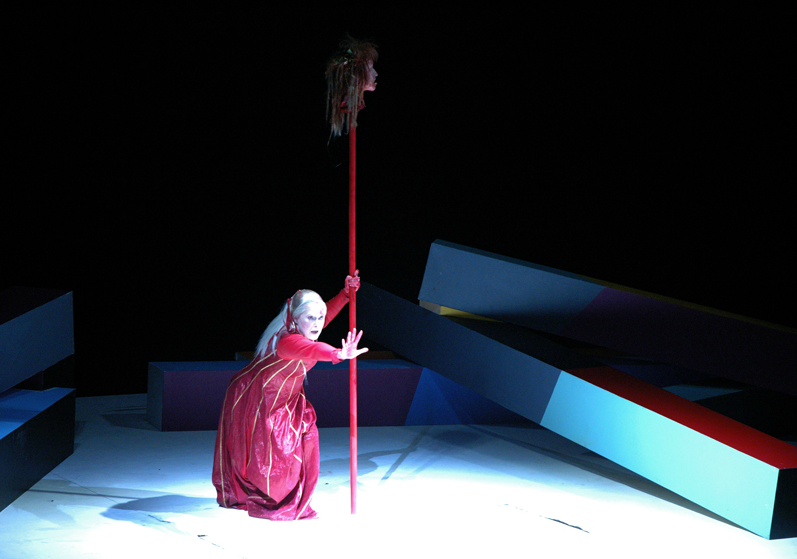 DOCUMENT 3Les Bacchantes d’Euripide, mise en scène d’André Wilms , Comédie Française, 2005.Photographie de filage pour la presse  : Despatin et Gobeli.SUJET DE TYPE 2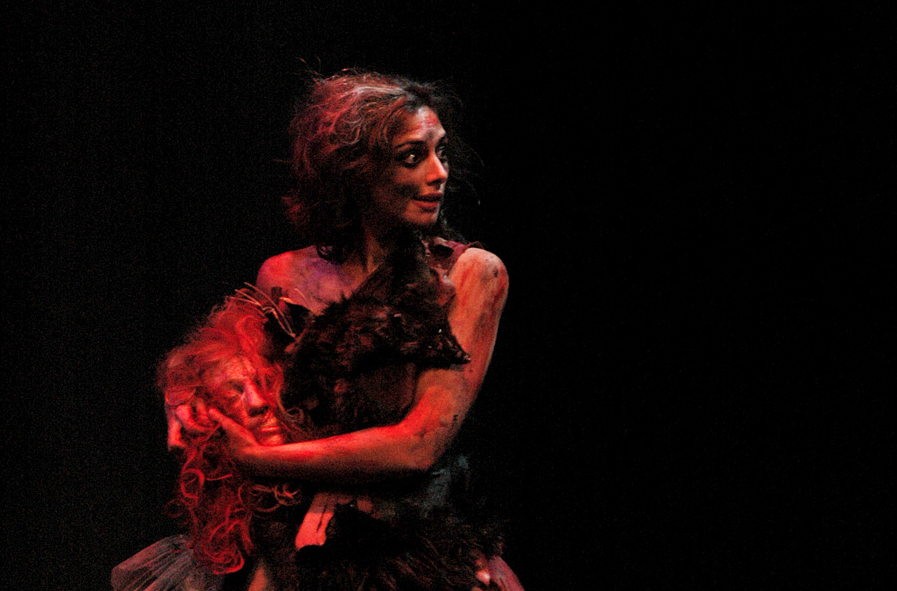 DOCUMENT 4Les Bacchantes d’Euripide, mise en scène de  Frédéric Ozier, Théâtre du Moulin-neuf, 2005.Photographie : Marion Burnier